Outreach ReportSafety Town7/27/22  9-11:30a.m.Division: Environmental, generalParticipating Staff:  Jason McBride, Andrea Barnes and Jessica Bourne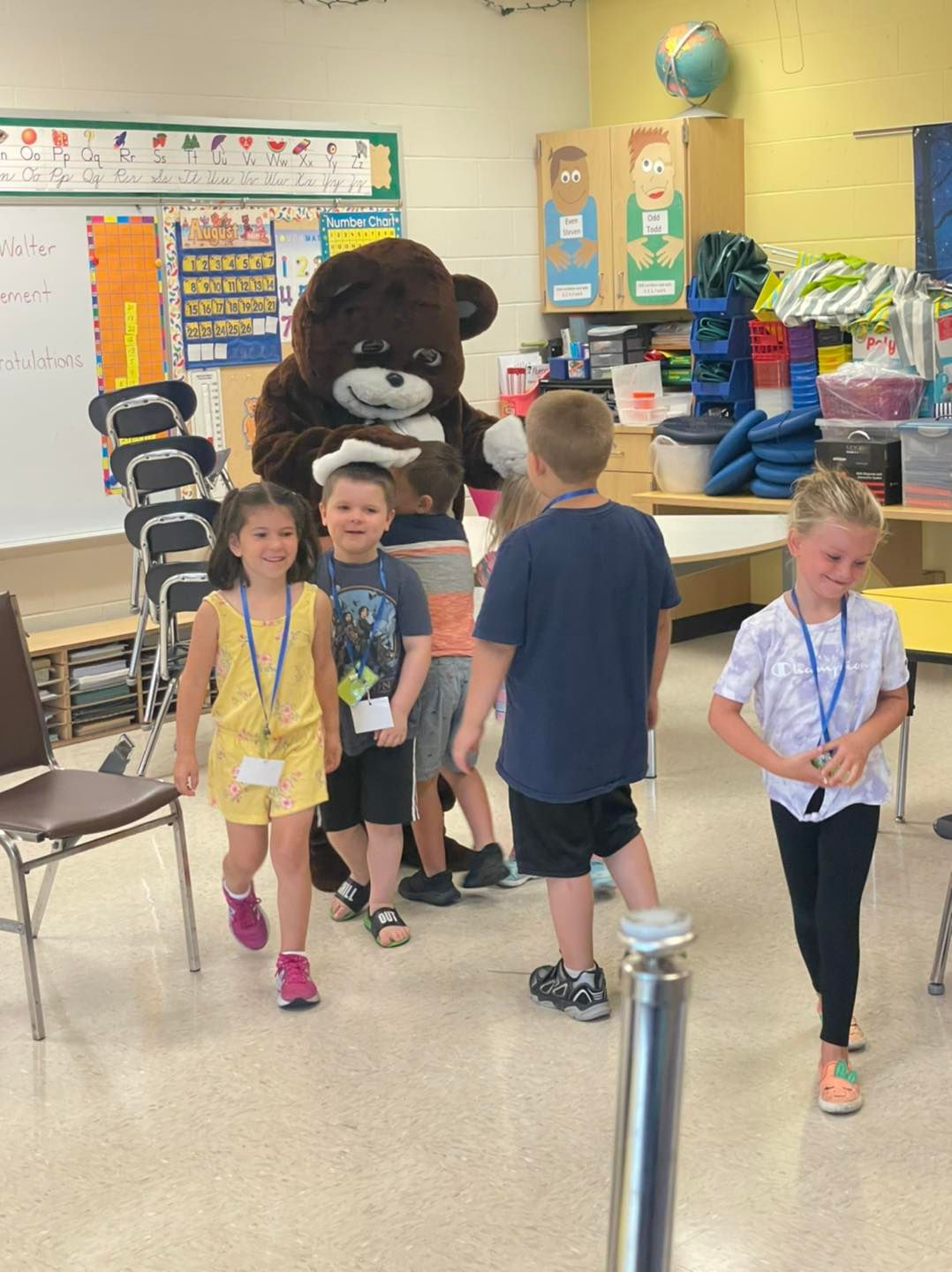 Anticipated Outcome:  To provide health education on proper handwashing and the importance of using seat belts. Description of event: Every year at Galion City Schools (and in many other locations nationwide), Safety Town is a program which is geared towards those around ages 4-6 to help them learn different ways to be safe.Location:	Galion Primary SchoolAudience: 	Approximately four groups of 10 kindergarteners# of Community Members Impacted: `40Sponsor: 	Galion City Police Department Outcomes of event:  The children were very engaged with the act of handwashing with the glow germ demonstration.  Jessica read a story about the importance of hand washing to the children as well.  Buckle Bear was a hit with the kids as Jason read the script on the importance of buckling up.  The kids enjoyed learning the buckle up song.. 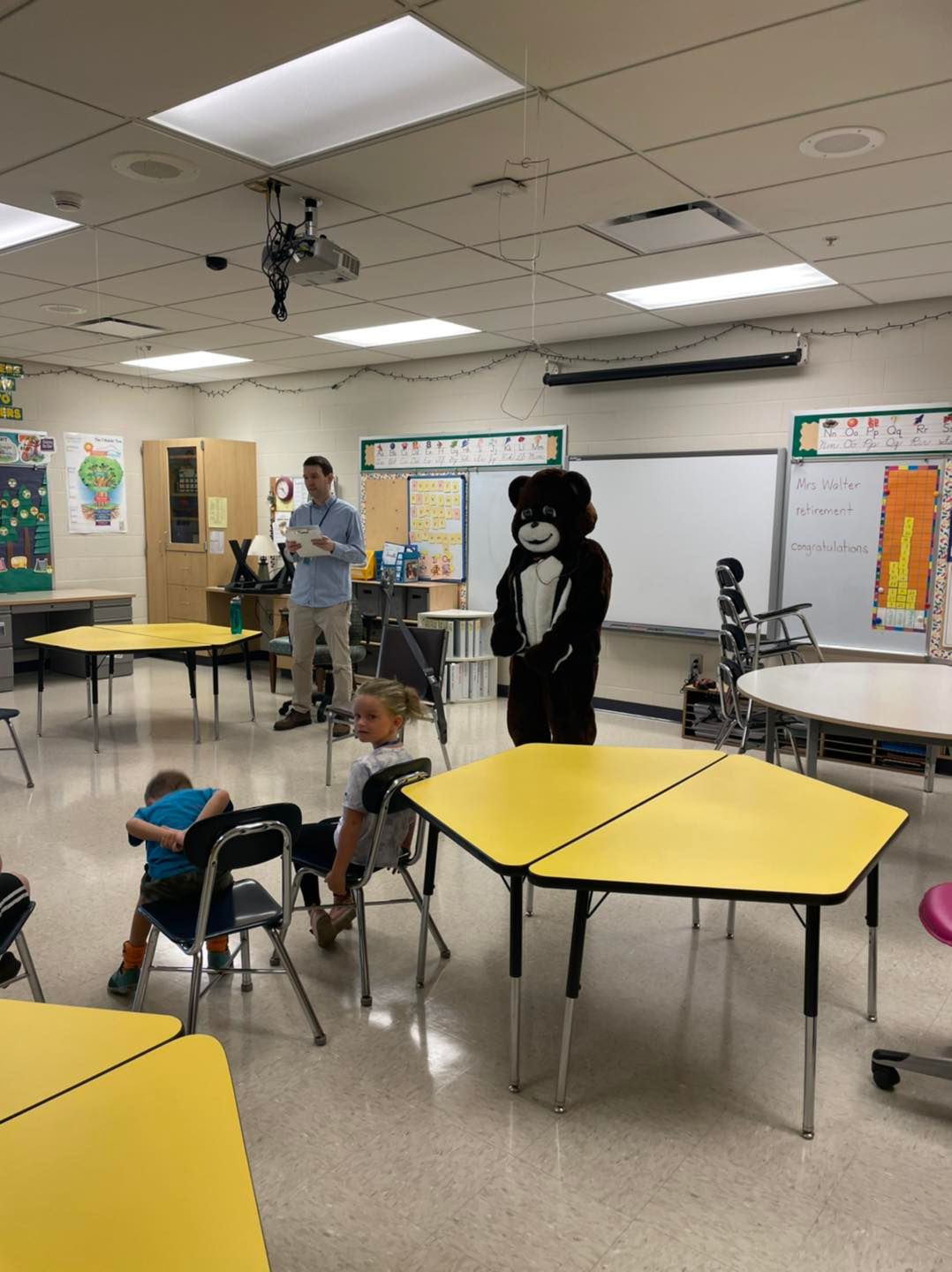 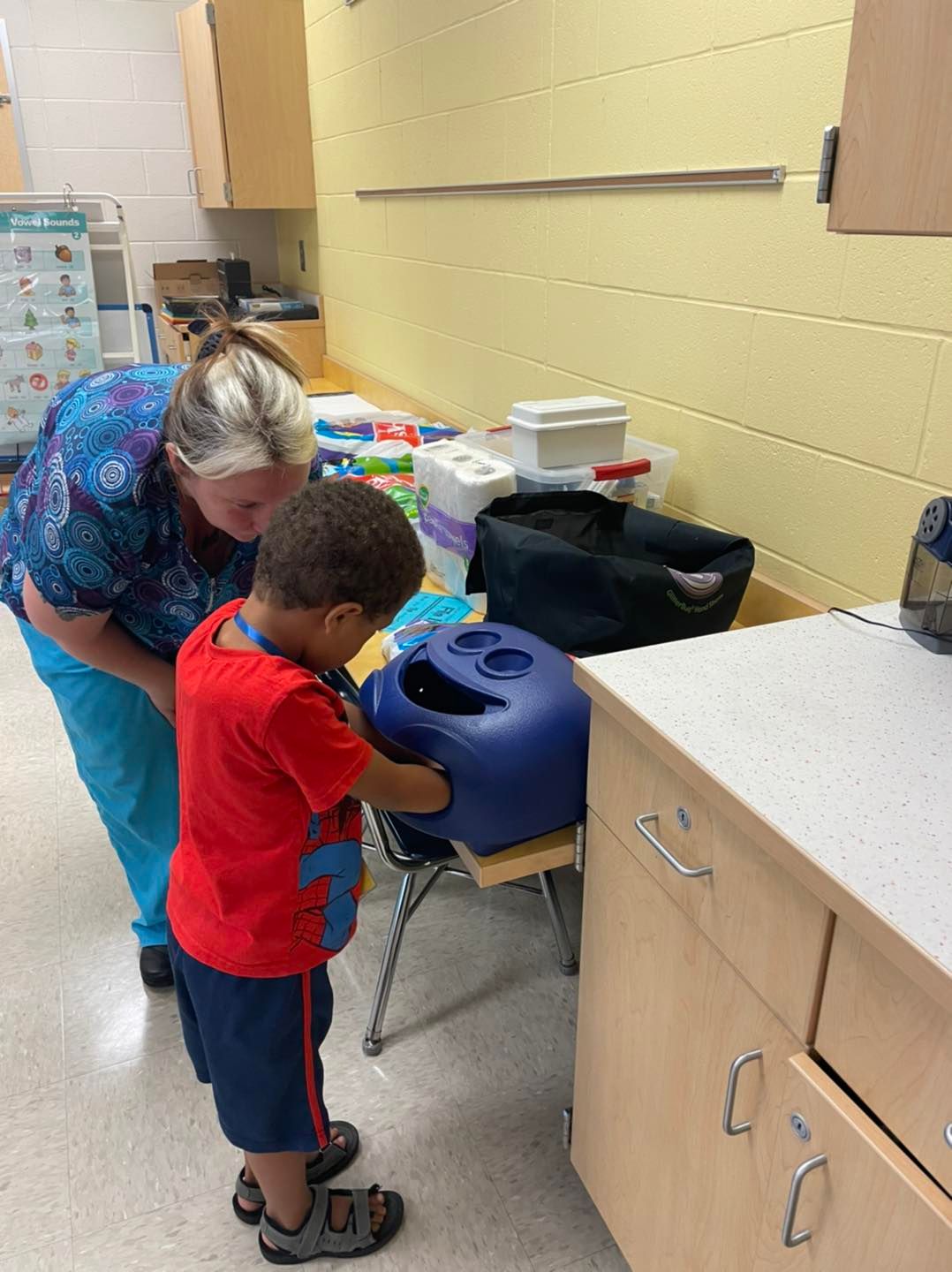 In what ways can outreach be improved?  Safety town is usually a big hit with the kids because they love the interaction.  In the future, an additional person to help in the room with the glow germ demonstration would be very beneficial.